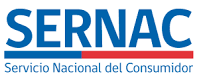 PERFIL / DESCRIPTOR DE CARGOVersión: 2PERFIL / DESCRIPTOR DE CARGOFecha de Revisión Jefatura: 22/07/20211. IDENTIFICACIÓN 1. IDENTIFICACIÓN NOMBRE DEL CARGOSOPORTE JURÍDICO EAPSOPORTE JURÍDICO EAPUbicación Dirección Regional Dirección Regional Jefatura Directa (Jerárquica)Director/a Regional Director/a Regional Jefatura Indirecta (Funcional)N/A N/A Área(s) bajo SupervisiónN/AN/AFamilia de CargoEjecutivosEjecutivos2. MISIÓN O PROPÓSITO GENERAL DEL CARGO EN LA ORGANIZACIÓNRealizar labores administrativas de asistencia a la gestión judicial y de atención de público presencial y no presencial en la Dirección Regional, con la finalidad de apoyar el trabajo judicial y de información al consumidor, de acuerdo con los estándares y protocolos establecidos.3. FUNCIONES PRINCIPALESFunciones PermanentesRegistrar, ordenar y clasificar la documentación/correspondencia judicial de la Dirección Regional, con la finalidad de mantener la información disponible y actualizada a los requerimientos del/la Abogado/a Regional, conforme al Sistema Documental institucional.Apoyar en la redacción de escritos judiciales, tales como denuncias y recursos y, en general, apoyar las  labores judiciales, para presentarlos en tribunales y/o juzgados de policía local.Escuchar, registrar, categorizar y procesar los requerimientos de consumidores/as, ajustando sus expectativas de respuesta, de acuerdo con las definiciones y procedimientos que ofrece la ley 19.496 y otras vinculadas a organismos relacionados, para orientar a consumidores y consumidoras hacia la resolución de su reclamo y/o consulta, de acuerdo a las instrucciones, protocolos y procedimientos del Servicio.Participar en actividades de difusión en terreno y de acercamiento a la comunidad en plazas ciudadanas, ferias, volantes y jornadas de difusión, promoviendo y orientando respecto de derechos y deberes, así como efectuando atención.Colaborar con tareas administrativas complementarias que puedan ser requeridas a su labor habitual, generando apoyo en el levantamiento de precios y estudios regionales. Entregar retroalimentación respecto del proceso de atención al público, con la finalidad de incorporar mejoras a la atención de los consumidores.Funciones EventualesColaborar en las actividades de capacitación a los ejecutivos(as) de atención de público de las plataformas municipales de la región, otorgando soporte al proceso de instalación y mantención de oficinas municipales.Participar en capacitaciones de especialización transversales y específicas para el cumplimiento de su función.Apoyar en la gestión de las labores propias de la Dirección Regional, para mantener la continuidad del servicio.5. RESPONSABILIDAD5. RESPONSABILIDADDecisiones RecomendacionesN/AProponer mejoras a los procedimientos en que participa.Proponer acciones de mejora para las diferentes líneas de trabajo de las y los EAP.  REQUISITOS DEL CARGOREQUISITOS DEL CARGOREQUISITOS DEL CARGOREQUISITOS DEL CARGOREQUISITOS DEL CARGOREQUISITOS DEL CARGOREQUISITOS DEL CARGOEstudios/Formación requeridaNivel educacional requeridoTítulo Técnico de Nivel Superior otorgado por un establecimiento de Educación Superior del Estado o reconocido por éste.Título Técnico de Nivel Superior otorgado por un establecimiento de Educación Superior del Estado o reconocido por éste.Título Técnico de Nivel Superior otorgado por un establecimiento de Educación Superior del Estado o reconocido por éste.Título Técnico de Nivel Superior otorgado por un establecimiento de Educación Superior del Estado o reconocido por éste.Estudios/Formación requeridaEstudios académicos requeridosDeseable: Estudios de nivel técnico en el área de administración y/o jurídico (por ejemplo: Técnico Jurídico).Deseable: Estudios de nivel técnico en el área de administración y/o jurídico (por ejemplo: Técnico Jurídico).Deseable: Estudios de nivel técnico en el área de administración y/o jurídico (por ejemplo: Técnico Jurídico).Deseable: Estudios de nivel técnico en el área de administración y/o jurídico (por ejemplo: Técnico Jurídico).Estudios/Formación requeridaCursos o estudios de postítulo requeridosN/AN/AN/AN/AConocimientos requeridos por el cargoConocimientos – nivelConocimientos – nivelNivel básicoNivel medioNivel avanzadoConocimientos requeridos por el cargoLey del ConsumidorLey del ConsumidorXConocimientos requeridos por el cargoPlanificación y organización de agendaPlanificación y organización de agendaXConocimientos requeridos por el cargoRedacciónRedacciónXConocimientos requeridos por el cargoArchivística y gestión documentalArchivística y gestión documentalXConocimientos requeridos por el cargoOffice - Manejo de plataformas colaborativas (p.e.: Google Suit)Office - Manejo de plataformas colaborativas (p.e.: Google Suit)XExperiencia laboral deseableDeseable 1 año de experiencia laboral.Deseable al menos 6 meses de experiencia en funciones administrativas, en el sector público o privado.Deseable 1 año de experiencia laboral.Deseable al menos 6 meses de experiencia en funciones administrativas, en el sector público o privado.Deseable 1 año de experiencia laboral.Deseable al menos 6 meses de experiencia en funciones administrativas, en el sector público o privado.Deseable 1 año de experiencia laboral.Deseable al menos 6 meses de experiencia en funciones administrativas, en el sector público o privado.Deseable 1 año de experiencia laboral.Deseable al menos 6 meses de experiencia en funciones administrativas, en el sector público o privado.6. PERFIL 6. PERFIL 6. PERFIL Tipo de CompetenciaNombre de la CompetenciaNivelTransversalesEnfoque en la Ciudadanía2TransversalesVisión Organizacional2TransversalesRelaciones Laborales Positivas2Específicas por Familia del CargoOrganización2Específicas por Familia del CargoAprendizaje 3Específicas por Área FuncionalDespliegue Territorial2Específicas por Área FuncionalOrientación a Resultados2